	Hillen Corporation, An Equal Opportunity Employer	7600 Dahlia Street, Commerce City, CO 80022	Ph 303.287.2664  Fax 303.287.1663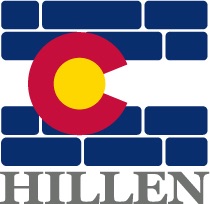 APPLICATION FOR EMPLOYMENTPersonal InformationFirst & Last Name:	______________________________________	Referred By:	______________________Address:	______________________________________________	Primary Phone #:	___________________City, State, Zip Code:	____________________________________	Other Phone #:	_____________________Employment DesiredPosition Desired:	________________________________________	Desired Wage:	_____________________Currently Employed:	   Yes	   No		Desired Start Date:	_________________If yes, may we inquire of your present employer?	   Yes	   NoEducation HistoryEmployment HistoryGeneral InformationType of Driver’s License: 	   Regular	   CDL Class A	   CDL Class B	   Do not have Valid DL	Certifications:	____________________________________________________________________________Special Skills:	____________________________________________________________________________	________________________________________________________________________________________U.S. Military or Naval Service:	_______________________________________________________________“I certify that the facts contained in this application are true and complete to the best of my knowledge and understand that, if employed, falsified statements on this application shall be grounds for dismissal.I authorize investigation of all statements contained herein and the references and employers listed above to give you any and all information concerning my previous employment and any pertinent information they may have, personal or otherwise, and release the company from all liability for any damage that may result from utilization of such information.I also understand and agree that no representative of the company has any authority to enter into any agreement for employment for any specified period of time, or to make any agreement contrary to the foregoing, unless it is in writing and signed by an authorized company representative.This waiver does not permit the release or use of disability-related or medical information in a manner prohibited by the Americans with Disabilities Act (ADA) and other relevant federal and state laws.I understand that a consumer credit report or criminal records check may be necessary prior to my employment.  If such reports are required, I understand that, in compliance with federal law, the company will provide me with a written notice regarding the use of these reports and will also obtain a separate written authorization from me to consent to these reports.  I also understand that a poor credit history or conviction will not automatically result in disqualification from employment.”In compliance with federal law, all persons hired will be required to verify identity and eligibility to work in the United States and to complete the required employment eligibility verification document form upon hire.Signature of Applicant:	___________________________________	Date:	____________________________The Equal Employment Opportunity Commission (EEOC) requires all private employers with 100 or more employees as well as federal contractors and first-tier subcontractors with 50 or more employees AND contracts of at least $50,000 complete an EEO-1 report each year. Covered employers must invite employees to self-identify gender and race for this report.Completion of this form is voluntary and will not affect your opportunity for employment, or the terms or conditions of your employment. This form will be used for EEO-1 reporting purposes only and will be kept separate from all other personnel records only accessed by the Human Resources department. If you choose not to self-identify your race/ethnicity at this time, the federal government requires Hillen Corporation to determine this information by visual survey and/or other available information.GENDER: (Please check one of the options below)_____ Male_____ FemaleRACE/ETHNICITY:   (Please check one of the descriptions below corresponding to the ethnic group with which you identify) ___ Hispanic or Latino: A person of Cuban, Mexican, Puerto Rican, South or Central American, or other Spanish culture or origin regardless of race. ___ White (Not Hispanic or Latino): A person having origins in any of the original peoples of Europe, the Middle East or North Africa. ___ Black or African American (Not Hispanic or Latino): A person having origins in any of the black racial groups of Africa. ___ Native Hawaiian or Pacific Islander (Not Hispanic or Latino): A person having origins in any of the peoples of Hawaii, Guam, Samoa or other Pacific Islands. ___ Asian (Not Hispanic or Latino): A person having origins in any of the original peoples of the Far East, Southeast Asia or the Indian Subcontinent, including, for example, Cambodia, China, India, Japan, Korea, Malaysia, Pakistan, the Philippine Islands, Thailand and Vietnam. ___ Native American or Alaska Native (Not Hispanic or Latino): A person having origins in any of the original peoples of North and South America (including Central America) and who maintains tribal affiliation or community attachment. ___ Two or more races (Not Hispanic or Latino): All persons who identify with more than one of the above five races. ___ I do not wish to disclose.Name & Location of SchoolYears AttendedGraduated?Subjects StudiedHigh SchoolCollegeTrade or Business SchoolDateMonth & YearName & Address of EmployerPositionEnding WageReason for LeavingFromToFromToFromTo